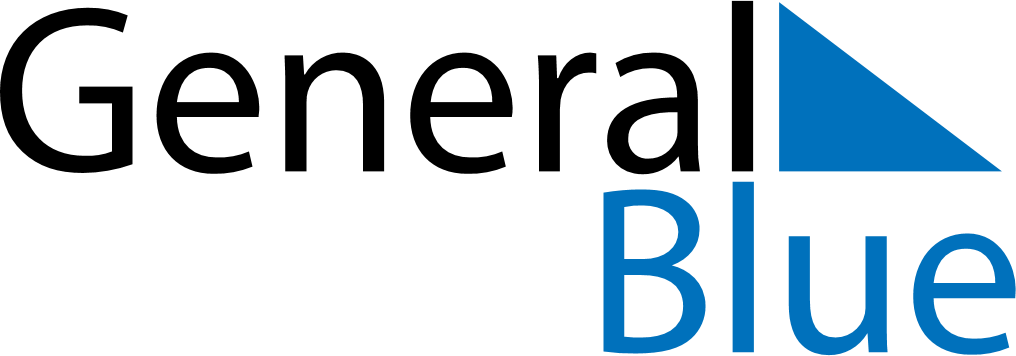 January 2024January 2024January 2024January 2024January 2024January 2024Tallboda, OEstergoetland, SwedenTallboda, OEstergoetland, SwedenTallboda, OEstergoetland, SwedenTallboda, OEstergoetland, SwedenTallboda, OEstergoetland, SwedenTallboda, OEstergoetland, SwedenSunday Monday Tuesday Wednesday Thursday Friday Saturday 1 2 3 4 5 6 Sunrise: 8:46 AM Sunset: 3:14 PM Daylight: 6 hours and 28 minutes. Sunrise: 8:45 AM Sunset: 3:15 PM Daylight: 6 hours and 29 minutes. Sunrise: 8:45 AM Sunset: 3:17 PM Daylight: 6 hours and 31 minutes. Sunrise: 8:45 AM Sunset: 3:18 PM Daylight: 6 hours and 33 minutes. Sunrise: 8:44 AM Sunset: 3:19 PM Daylight: 6 hours and 35 minutes. Sunrise: 8:43 AM Sunset: 3:21 PM Daylight: 6 hours and 37 minutes. 7 8 9 10 11 12 13 Sunrise: 8:43 AM Sunset: 3:23 PM Daylight: 6 hours and 40 minutes. Sunrise: 8:42 AM Sunset: 3:24 PM Daylight: 6 hours and 42 minutes. Sunrise: 8:41 AM Sunset: 3:26 PM Daylight: 6 hours and 45 minutes. Sunrise: 8:40 AM Sunset: 3:28 PM Daylight: 6 hours and 47 minutes. Sunrise: 8:39 AM Sunset: 3:30 PM Daylight: 6 hours and 50 minutes. Sunrise: 8:38 AM Sunset: 3:32 PM Daylight: 6 hours and 53 minutes. Sunrise: 8:37 AM Sunset: 3:33 PM Daylight: 6 hours and 56 minutes. 14 15 16 17 18 19 20 Sunrise: 8:35 AM Sunset: 3:35 PM Daylight: 6 hours and 59 minutes. Sunrise: 8:34 AM Sunset: 3:37 PM Daylight: 7 hours and 3 minutes. Sunrise: 8:33 AM Sunset: 3:40 PM Daylight: 7 hours and 6 minutes. Sunrise: 8:31 AM Sunset: 3:42 PM Daylight: 7 hours and 10 minutes. Sunrise: 8:30 AM Sunset: 3:44 PM Daylight: 7 hours and 13 minutes. Sunrise: 8:28 AM Sunset: 3:46 PM Daylight: 7 hours and 17 minutes. Sunrise: 8:27 AM Sunset: 3:48 PM Daylight: 7 hours and 21 minutes. 21 22 23 24 25 26 27 Sunrise: 8:25 AM Sunset: 3:50 PM Daylight: 7 hours and 25 minutes. Sunrise: 8:24 AM Sunset: 3:53 PM Daylight: 7 hours and 28 minutes. Sunrise: 8:22 AM Sunset: 3:55 PM Daylight: 7 hours and 32 minutes. Sunrise: 8:20 AM Sunset: 3:57 PM Daylight: 7 hours and 36 minutes. Sunrise: 8:18 AM Sunset: 3:59 PM Daylight: 7 hours and 41 minutes. Sunrise: 8:16 AM Sunset: 4:02 PM Daylight: 7 hours and 45 minutes. Sunrise: 8:15 AM Sunset: 4:04 PM Daylight: 7 hours and 49 minutes. 28 29 30 31 Sunrise: 8:13 AM Sunset: 4:06 PM Daylight: 7 hours and 53 minutes. Sunrise: 8:11 AM Sunset: 4:09 PM Daylight: 7 hours and 58 minutes. Sunrise: 8:09 AM Sunset: 4:11 PM Daylight: 8 hours and 2 minutes. Sunrise: 8:06 AM Sunset: 4:14 PM Daylight: 8 hours and 7 minutes. 